Things to know…In America, we say our first name before our family name.High SchoolIn America, high school is 4 years. 1st year → Freshman (フレッシュマン)2nd year → Sophomore (サフモァ)3rd year → Junior (ジュニア)4th year → Senior (シニア)Your Self-IntroductionHello! It is nice to meet you. My name is _________________________. You can call me _______________. I am in the (first / second / third) grade in high school. I am ______ years old. I am from ______________ (city 市), ______________ (prefecture 県), Japan.(If you are in a club) I am a part of the ___________________ club. My favorite subject is ___________________.In my free time, I like  ____________________________. (playing video games, hanging out with friends, playing soccer…)I want to teach you about _______________________________. 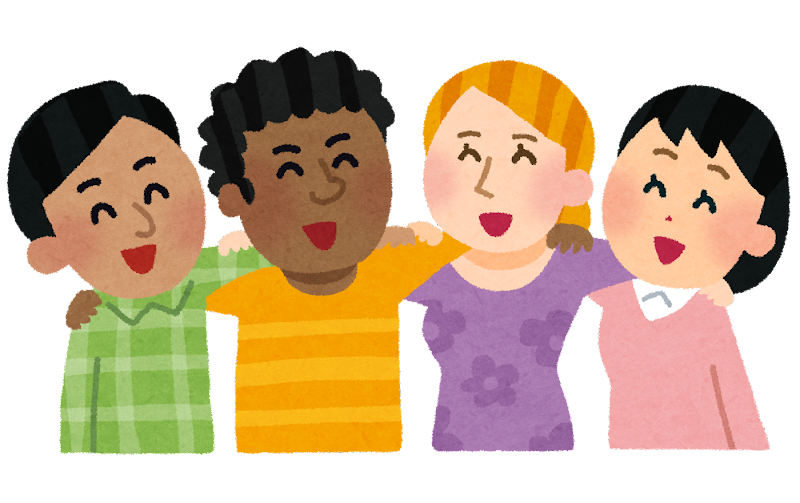 (something from Japanese culture. Explain “What is it?”)It is nice to meet you!(A) Name名前(B) Grade学年(C) Age年齢(D) Favorite Subject好きな科目(E) Favorite Food好きな食べ物(F) Free time activity余暇の過ごし方(✓)Example: JohnFreshman15MathSaladPlaying video games1.2.3.4.5.Your Name (名前)日本語やまぐち (family name)　たろう (first name)EnglishTaro (first name) Yamaguchi (family name)